Промисловістьрайону представляє:-	4,1 % промислового виробництва Одеської області;- 0,1% надходженьдо місцевого бюджету на суму 56,1 тис.грн ( без ОТГ) -	1163 штатних працівників на підприємствах харчової промисловості із середньою зарплатою 6525 грн. В промисловості забезпечено стійке зростання промислового виробництва за період січень-жовтень 2018 року промисловими підприємствами району реалізовано продукції на 1674,0 млн.грн. Темп росту у порівніні з відповідним періодом 2017 року склав 134,1 %. 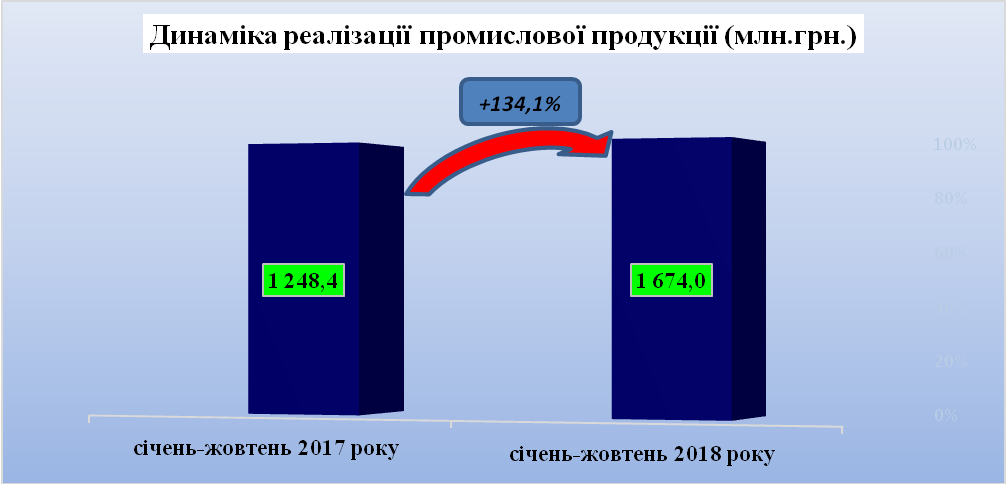 Частка переробної промисловості у загальному обсязі реалізованої промислової продукції становила 76,0 % та у порівнянні з січнем-жовтень 2017 р. збільшилась на 9,5 в.п. Збільшення відбулося, в основному, за рахунок збільшення частки обсягів реалізації у металургійному виробництві, виробництві готових металевих виробів, крім виробництва машин і устаткування, на 19,8 в.п.Обсяг реалізованої промислової продукціїза основними видами діяльності за 11 місяців 2018 року           Необхідно відмітити, що незважаючи на складні умови в промисловості зберігаються позитивні тенденції в частині введення в експлуатацію нових виробничих потужностей, проведення модернізації	та реконструкції технологічних процесів:  у селі Шабо 14 липня 2018 року відкрито новий виробничий та туристичний об’єкт –«Європейська сироварня», побудований за європейським зразком, з використанням новітнього обладнання з Голандії.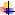 Обсяг реалізованої промислової продукції (товарів, послуг) без ПДВ та акцизуОбсяг реалізованої промислової продукції (товарів, послуг) без ПДВ та акцизутис.грну % до всієї реалізованої продукціїПромисловість1673968,3100,0Переробна промисловість 1272520,876,0у тому числівиробництво харчових продуктів, напоїв та тютюнових виробів821340,149,1